Департамент науки и образования Приморского края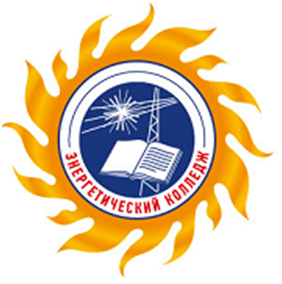 Краевое государственное автономное профессиональное образовательное учреждение «Промышленный колледж энергетики и связи»11 января 2017 года в 10.00 по адресу: ул. Борисенко 104, каб.22 состоится научно-практическая конференция «Способы повышения профессиональной компетенции педагога колледжа».Запланирована работа 4 секций:Нетрадиционные виды и формы контроля.Роль мотивации и стимулирования в повышении профессиональной компетенции педагога колледжа.Формирование мотивации студентов к учебной деятельности.Личный вклад педагога в развитие профессиональной компетенции.Рабочий язык конференции: русскийУчастники конференции: администрация, преподаватели, мастера производственного обучения колледжа.Форма участия: очное выступление с докладом, работа в секциях.Регистрация участников: 11 января 2017 в 9.30, ул. Борисенко 104Цель конференции: актуализировать вопросы повышения профессиональной компетенции педагога, классифицировать способы мотивации педагогов и студентов. По итогам работы конференции вручение сертификатов участникам, планируется издать сборник докладов.Маршрутный листНаучно-практической конференции«Способы повышения профессиональной компетенции педагога колледжа»Когда?Что?Кто?Где?9.30-10.00Регистрация участниковИсаева Т.И.холл 1 этажа ул. Борисенко, 10410.00-10.20Открытие конференцииПриветственное словоКельдюшев А.И.директорактовый зал10.20-11.00Работа секцийРабота секцийРабота секций10.20-11.00Секция 1 Нетрадиционные виды и формы контроляСоколова Л.Н.Погорелова Н.П.Винтонива Н.И.Участники конференциикаб.2310.20-11.00Секция 2 Роль мотивации и стимулирования в повышении профессиональной компетенции педагога колледжаЖуйкова И.Г.Савищенко Ю.А.Григорова Л.Е.Трохаев Н.Н.Петрова Н.Н.Участники конференциикаб. 2210.20-11.00Секция 3 Формирование мотивации студентов к учебной деятельностиМакаров Г.Н.Куликова Н.Н.Евдошенко Ю.И.Коноплина О.Е.Участники конференциикаб. 2510.20-11.00Секция 4 Личный вклад педагога в развитие профессиональной компетенции Рубан О.В.Кытманова Л.В.Исаева Т.И.Участники конференциикаб.24 11.00-11.15Кофе-брейккаб. 22-2511.15-12.00Предъявление работы секций, резолюция конференции, вручение сертификатовУчастники конференцииактовый зал